О внесении изменений в постановление Администрации муниципального района Камышлинский  Самарской области от 20.11.2018 г. № 473 «Об утверждении муниципальной  программы  «Развитие сельского хозяйства и регулирование рынков сельскохозяйственной продукции, сырья и продовольствия  муниципального района Камышлинский на 2019-2025 годы»»          В соответствии со статьей 179 Бюджетного кодекса Российской Федерации, Федеральным законом от 29.12.2006 № 264-ФЗ «О развитии сельского хозяйства», Федеральным законом от 06.10.2003 № 131-ФЗ  «Об общих принципах организации местного самоуправления в Российской Федерации», постановлением Правительства Российской Федерации от 14.07.2012 № 717 «О Государственной программе развития сельского хозяйства и регулирования рынков сельскохозяйственной продукции, сырья и продовольствия», руководствуясь Уставом муниципального района Камышлинский Самарской области, Администрация муниципального района Камышлинский Самарской областиПОСТАНОВЛЯЕТ:1.Внести в муниципальную программу «Развитие сельского хозяйства и регулирование рынков сельскохозяйственной продукции, сырья и продовольствия муниципального района Камышлинский на 2019-2025 годы» утвержденную постановлением Администрации муниципального района  Камышлинский Самарской области от 20.11.2018 г. №473 (далее – Программа) следующие изменения:1) в паспорте Программы позицию, касающуюся объемов и источников финансирования программных мероприятий, изложить в следующей редакции: 2) раздел 4 Программы изложить в редакции согласно приложению к настоящему постановлению;3) абзац 1 раздела 5 Программы изложить в следующей редакции:«Общий объем средств местного бюджета, а так же поступающих в местный бюджет из областного бюджета, направленных на реализацию мероприятий Программы составляет 8,747 млн. рублей, в том числе в 2019 году – 5,110 млн. рублей, в 2020 году – 3,587 млн. рублей, в 2021 году – 0,05 млн. рублей.».2.Опубликовать настоящее постановление в газете «Камышлинские известия».3.Разместить настоящее постановление на официальном сайте Администрации муниципального района Камышлинский Самарской области в сети Интернет /www.kamadm.ru/.4.Контроль за исполнением настоящего постановления оставляю за собой.5. Настоящее постановление вступает в силу после его подписания.Глава	 муниципального района  				          Р.К. БагаутдиновИсполнитель: Хайретдинова Ю.Ю., 846643-34-37АДМИНИСТРАЦИЯ МУНИЦИПАЛЬНОГО РАЙОНАКАМЫШЛИНСКИЙ САМАРСКОЙ ОБЛАСТИПОСТАНОВЛЕНИЕ                   19.01.2021 №18«ОБЪЕМЫ И ИСТОЧНИКИФИНАНСИРОВАНИЯ ПРОГРАММНЫХМЕРОПРИЯТИЙ -Общий объём финансирования Программы на период 2019-2025гг составит 8 747 388,00 рублей, из них:за счёт средств местного бюджета 540 800 рублей;за счёт субвенций из областного бюджета   8 206 588,00 рублей»; 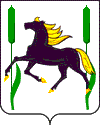 